Library - FederationsTraining – state aid funding – guidance 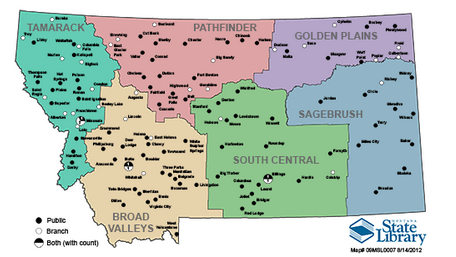 Federations receive funding through the Coal Severance Tax monies that the state receives. This money is divided amongst federations using a formula that is based upon population and evenly dividing the funding. ARM 10.102.5102  gives the specific formula.  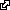 Our library federation is:  _______________________________Federation coordinator’s name: __________________________email: _________________ phone: ________________________Federation meetings are usually held on____________________________________________________For more information about federations and state aid funding:  http://msl.mt.gov/library_development/consulting/federations/default.asp 